  Decreto Legislativo 13 aprile 2017, n. 63 – artt. 9_10 – BORSE di STUDIO Anno Scolastico 2023/2024Domanda di Partecipazione – Circolare n.  01  del  19/01/2024da consegnare alla Segreteria della Scuola frequentata dallo studente entro e non oltre 23 febbraio 2024, pena l'esclusione del beneficio.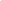          Alla Città Metropolitana o         al Libero Consorzio Comunale di        ____________________________DICHIARAZIONE SOSTITUIVA DI CERTIFICAZIONE(Articolo n. 46 D.P.R. 28 dicembre 2000 n.445)consapevole della decadenza dal beneficio così come prescritto dagli articoli 38, 71, 75 e 76 del D.P.R. n.445/2000 e consapevole delle pene previste dall’art. 496 c.p. sulla responsabilità penale cui può andare incontro in caso di dichiarazioni mendaciIl sottoscritto:residenza anagrafica:(il richiedente può indicare un indirizzo di posta elettronica dove potrà ricevere comunicazioni)residenza anagrafica (se diversa da quella del dichiarante):CHIEDEl’inserimento del nominativo del proprio figlio per l'erogazione della BORSA DI STUDIO (Decreto Legislativo 13 aprile 2017, n. 63 – artt. 9_10) anno scolastico 2023/2024   DATI RELATIVI ALL’ISTITUZIONE SCOLASTICA FREQUENTATA NELL’ANNO SCOLASTICO 2023/2024ISTITUZIONE SCOLASTICA SECONDARIA DI SECONDO GRADO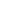 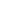 (apporre una “X” accanto alla scuola frequentata)	STATALE	                 PARITARIA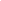 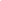 CLASSE FREQUENTATA A.S. 2022/2023  1^           2^                 3^              4^                5^     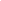 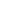 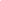         DICHIARA      che il valore ISEE (D.P.C.M. 5 dicembre 2013, n. 159) è di Euro ___________________ . ATTESTAZIONE ISEE IN CORSO DI VALIDITA' (1 gennaio 2024 – 31 dicembre 2024),PARI O INFERIORE AD EURO 8.000,00.- di aver presentato la Dichiarazione Sostitutiva Unica (DSU) della Situazione Economica del nucleo familiare (1 gennaio 2024 – 31 dicembre 2024)  prot.                        del                                              ;“Saranno prese in considerazione, pena l'esclusione, le attestazioni ISEE valide e che non riportino alcuna annotazione (omissione/difformità)”Qualsiasi difformità, irregolarità e/o incompletezza nella compilazione della domanda comporterà l'esclusione dal beneficio.Il richiedente autorizza, altresì, la Regione Siciliana e gli Enti Locali interessati ad utilizzare i dati contenuti nel presente formulario per le finalità previste dalla legge, nonché per elaborazioni statistiche da svolgere in forma anonima e per la pubblicazione degli esiti, il tutto nel rispetto dei limiti posti dal D.Lgs 196/2003.Il richiedente dichiara di non avere presentato domanda per l'ottenimento di analogo beneficio in altra Regione.Lo scrivente allega alla presente:Fotocopia del documento di riconoscimento del soggetto richiedente il beneficio (padre, madre,  tutore o studente maggiorenne) in corso di validità;Fotocopia del documento di riconoscimento e Codice Fiscale dello studente o della studentessa, in corso di validità, destinatario della Borsa di Studio; Fotocopia dell'attestazione dell'Indicatore della Situazione Economica Equivalente (I.S.E.E.) in corso di validità. Data                                                                                                                                                                  Firma        cognomenomenato ilcomune di nascitacodice fiscalecomuneProv.via/piazzan.c.a.p.telefonocellulareIndirizzo di posta elettronica                                                           @nella qualità di(genitore o avente la rappresentanza legale)dello studentecognomenomenato ilcomune di nascitacodice fiscalecomuneProv.Prov.via/piazzan.c.a.p.c.a.p.denominazione scuolacomuneProv.via/piazzan.c.a.p.telefono